                         COMUNA VULTURU             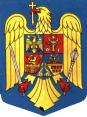 Sectiunea a II-a - FORMULARE 	CUPRINSFormular nr. 1OFERTANT                                            	 Inregistrat la sediul autoritatii contractante………………………					nr....………/.…………….…........SCRISOARE DE ÎNAINTARECatre ......................................................…………………………………………………... (denumirea autoritatii contractante si adresa completa) 	Ca urmare a anuntului publicat pe site-ul primariei Pantelimon, prin care suntem invitati sa prezentam oferta in scopul atribuirii contractului "Executie lucrari de realiare a unui teren de sport multifunctional in comuna Vulturu, judetul Constanta", noi ................……….......................…………..(denumirea/numele ofertantului) va transmitem alaturat coletul sigilat si marcat in mod vizibil, continand, intr-un exemplar original, oferta  si documentele care insotesc oferta. Avem speranta ca oferta noastra este corespunzatoare si va satisface cerintele. Data completarii ......./………/............ Cu stima,Ofertant   ....................................    (semnatura autorizata)Formular nr. 2Operator  economic...............................(denumirea/numele)OFERTĂCătre ....................................................................................................     (denumirea autorităţii contractante şi adresa completă)1. După examinarea documentației de atribuire și înțelegerea completă a cerințelor din Caietul de Sarcini, subsemnatul/subsemnații, reprezentanti ai Ofertantului .......................................... [denumirea/numele ofertantului] ne angajăm să semnăm contractul "Executie lucrari de realiare a unui teren de sport multifunctional in comuna Vulturu, judetul Constanta", să demarăm, să executăm și să finalizăm lucrările specificate în acesta, în conformitate cu cerințele din documentația de atribuire și cu propunerea noastră tehnică anexată, la prețurile specificate mai jos, dupa cum reies din propunerea noastră financiară. Prin propunerea noastră financiară, pentru lucrările descrise în documentația tehnică oferim un preț total de ______________ [introduceți suma în cifre și litere și moneda – din propunerea financiară], fără TVA, plătibilă după recepţia lucrărilor, la care se adaugă TVA în valoare de _________________ [introduceți suma în cifre și litere și moneda]. 2. Subsemnatul/subsemnații declarăm că: a. Am examinat conținutul documentaţiei de atribuire, precum și toate răspunsurile la solicitările de clarificări comunicate până la data depunerii ofertelor și îl acceptăm în totalitate, fără nicio rezervă sau restricție; b. Suntem de acord ca oferta noastră să rămână valabilă pentru o perioada de ____________ [introduceți numărul] zile, de la data limita de depunere a ofertelor, respectiv până la data de ________[ziua/luna/anul] și oferta va ramâne obligatorie pentru noi şi că poate fi acceptată în orice moment înainte de expirarea perioadei menţionate. 3. Până la încheierea şi semnarea contractului de achiziţie publică, aceasta ofertă împreună cu comunicarea transmisă de dumneavoastră prin care oferta noastră este acceptată ca fiind câştigătoare, vor constitui un contract angajant între noi.4. Înţelegem că nu sunteţi obligaţi să acceptaţi oferta cu cel mai scăzut preţ sau orice sau orice ofertă primită.Data:........................................................................................................................., (nume, prenume şi semnătură), în calitate de ............................................ legal autorizat să semnez oferta pentru şi în numele ...................................................... (denumirea/numele operatorului economic)  Operator economic__________________  (denumirea/numele)ANEXA LA FORMULARUL DE OFERTĂ Data:........................................................................................................................., (nume, prenume şi semnătură), L.S.în calitate de ............................................ legal autorizat să semnez oferta pentru şi în numele ...................................................... (denumirea/numele operatorului economic)Formularul nr. 3 (Model orientativ)OPERATOR ECONOMIC_____________________     (denumirea/numele)Declaratie de neincadrare in prevederile art. 60 alineat (1) literele d) si e) din Legea nr. 98/20161. Subsemnatul/a……………………, în calitate de …………………….(ofertant/candidat/ofertant asociat/subcontractant), la…………………………, în temeiul art. 59 si art. 60 alineat (1) literele d) si e) din Legea nr.98/2016 privind atribuirea contractelor de achiziţie publică, declar pe proprie răspundere, sub sancţiunea falsului în declaraţii, următoarele:      a) eu sau unul dintre terţii susţinători ori subcontractanţi propuşi nu avem drept membri în cadrul consiliului de administraţie/organul de conducere sau de supervizare şi/sau nu avem acţionari ori asociaţi semnificativi persoane care sunt soţ/soţie, rudă sau afin până la gradul al doilea inclusiv ori care se află în relaţii comerciale cu persoane cu funcţii de decizie în cadrul ………… implicate în procedura de atribuire;    b) eu sau unul dintre terţii susţinători ori subcontractanţi propuşi nu am nominalizat printre principalele persoane desemnate pentru executarea contractului persoane care sunt soţ/soţie, rudă sau afin până la gradul al doilea inclusiv ori care se află în relaţii comerciale cu persoane cu funcţii de decizie în cadrul …………………….. implicate în procedura de atribuire. 2. Subsemnatul/a………………………….…. declar că voi informa imediat autoritatea contractantă dacă vor interveni modificări în prezenta declaraţie la orice punct pe parcursul derulării procedurii de atribuire a contractului de achiziţie publică sau, în cazul în care vom fi desemnaţi câştigători, pe parcursul derulării contractului de achiziţie publică.3. De asemenea, declar că informaţiile furnizate sunt complete şi corecte în fiecare detaliu şi înţeleg că autoritatea contractantă are dreptul de a solicita, în scopul verificării şi confirmării declaraţiilor, situaţiilor şi documentelor care însoţesc oferta, orice informaţii suplimentare.4. Subsemnatul/a autorizez prin prezenta orice instituţie, societate comercială, bancă, alte persoane juridice să furnizeze informaţii reprezentanţilor autorizaţi ai ………………  cu privire la orice aspect tehnic şi financiar în legătură cu activitatea noastră.Data completării ......................Operator economic,_________________(semnatura autorizatăStr.Eroilor; nr. 45; VULTURU-CONSTANTA, COD 907305  Tel: 0241 859 801Fax: 0241 859 801 e- mail secretar@comunavulturu.ro sau primar@comunavulturu.roNr.FormularFormular nr. 1 –  Scrisoare de inaintareFormular nr. 2-  Propunerea financiarăFormular nr. 3 -  Declaratie de neincadrare in prevederile art. 60 alineat (1) literele d) si e) din Legea nr. 98/20161Valoarea maximă a lucrărilor executate de subcontractant (% din preţul total ofertat si valoare)2Perioada de garanţie de tehnica(luni calendaristice)3Perioada de mobilizare (numărul de zile calendaristice de la data primirii ordinului de începere a lucrărilor până la data începerii execuţiei)4Perioada medie de remediere a defectelor (zile calendaristice)